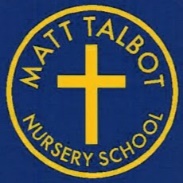 SAFEGUARDING AND CHILD PROTECTIONIf you have concerns regarding Safeguarding or Child Protection, the procedure to follow is outlined below:NAME ROLEMrs Carole McStravickDesignated Teacher for Child ProtectionMrs Susan Magee &Mrs Ciara SmithDeputy Designated Teacher for Child Protection